MEETING NOTICE AND AGENDADate and Time of Meeting:	Thursday, May 2, 2018, 9:00 a.m.Place of Meeting:	Washoe County Health District 
1001 E. Ninth Street, Building B, South Auditorium
Reno, Nevada  895121.	*Roll Call and Determination of Quorum2.	*Public Comment
Limited to three (3) minutes per person.  No action may be taken.3.	Consent Items (For Possible Action)
Matters which the Emergency Medical Services Advisory Board may consider in one motion.  Any exceptions to the Consent Agenda must be stated prior to approval.Approval of Draft Minutes
February 7, 2019 4.	*Prehospital Medical Advisory Committee (PMAC) Update 
Dr. Andrew Michelson5.	*Program and Performance Data Updates
Christina Conti 6.	Presentation, discussion, possible approval and recommendation to present the Washoe County EMS Strategic Plan 2019-2023, a requirement of the Interlocal Agreement for Emergency Medical Services Oversight, to the District Board of Health. (For Possible Action)
Brittany Dayton 7.	Presentation and possible acceptance of the mid-year EMS data report.  (For Possible Action) Heather Kerwin8.  	Presentation, discussion and possible acceptance of an update on EMS mutual aid agreements (MAAs), an objective of the Washoe County EMS 5-Year Strategic Plan. (For Possible Action)
Brittany Dayton9. Board Requests:*Update on Washoe County planning permit trends and potential impacts on the EMS System.Heather Kerwin10.*Board CommentLimited to announcements or issues for future agendas.  No action may be taken.11.	*Public CommentLimited to three (3) minutes per person.  No action may be taken.Adjournment Items on the agenda may be taken out of order, combined with other items, withdrawn from the agenda, moved to the agenda of a later meeting; or they may be voted on in a block. Items with a specific time designation will not be heard prior to the stated time, but may be heard later.  An item listed with asterisk (*) next to it is an item for which no action will be taken.The Emergency Medical Services Advisory Board meetings are accessible to the disabled.  Disabled members of the public who require special accommodations or assistance at the meeting are requested to notify Administrative Health Services at the Washoe County Health District, PO Box 11130, Reno, NV 89520-0027, or by calling 775.326-6049, at least 24 hours prior to the meeting.Time Limits:  Public comments are welcome during the Public Comment periods for all matters whether listed on the agenda or not. All comments are limited to three (3) minutes per person. Additionally, public comment of three (3) minutes per person may be heard during individual action items on the agenda. Persons are invited to submit comments in writing on the agenda items and/or attend and make comment on that item at the Board meeting. Persons may not allocate unused time to other speakers.Response to Public Comments: The Emergency Medical Services Advisory Board can deliberate or take action only if a matter has been listed on an agenda properly posted prior to the meeting. During the public comment period, speakers may address matters listed or not listed on the published agenda. The Open Meeting Law does not expressly prohibit responses to public comments by the Emergency Medical Services Advisory Board. However, responses from the Board members to unlisted public comment topics could become deliberation on a matter without notice to the public. On the advice of legal counsel and to ensure the public has notice of all matters the Emergency Medical Services Advisory Board will consider, Board members may choose not to respond to public comments, except to correct factual inaccuracies, ask for Health District Staff action or to ask that a matter be listed on a future agenda. The Emergency Medical Services Advisory Board may do this either during the public comment item or during the following item:  “Board Comments – Limited to Announcements or Issues for future Agendas.”Pursuant to NRS 241.020, Notice of this meeting was posted at the following locations:Washoe County Health District, 1001 E. 9th St., Reno, NV Reno City Hall, 1 E. 1st St., Reno, NVSparks City Hall, 431 Prater Way, Sparks, NVDowntown Reno Library, 301 S. Center St., Reno, NVWashoe County Administration Building, 1001 E. 9th St, Reno, NV Washoe County Health District Website www.washoecounty.us/health State of Nevada Website: https://notice.nv.govSupporting materials are available to the public at the Washoe County Health District located at 1001 E. 9th Street, in Reno, Nevada. Ms. Dawn Spinola, Administrative Secretary to the Emergency Medical Services Advisory Board, is the person designated by the Emergency Medical Services Advisory Board to respond to requests for supporting materials. Ms. Spinola is located at the Washoe County Health District and may be reached by telephone at (775) 326-6049 or by email at dspinola@washoecounty.us.  Supporting materials are also available at the Washoe County Health District Website www.washoecounty.us/health pursuant to the requirements of NRS 241.020.Sabra Newby, Chair
City Manager
City of RenoEmergency Medical Services Advisory BoardJohn Slaughter 
County Manager 
Washoe CountySteve Driscoll, Vice ChairCity Manager 
City of SparksEmergency Medical Services Advisory BoardDr. Andrew MichelsonEmergency Room PhysicianSt. Mary’s Regional Medical CenterKevin Dick
District Health Officer
Washoe County Health District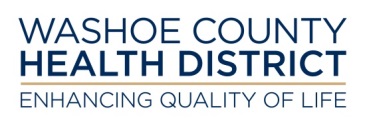 Joe MacalusoDirector of Risk Management
Renown